Итоги Декады Точных наук 2015Ребята 5 – 11 классов приняли активное участие:  сочиняли математические и физические сказки, составляли ребусы, кроссворды, оформляли тематические стенгазеты, готовили проекты и разрабатывали модели.Учащиеся 2-11 классов приняли участие во всероссийском конкурсе по информатике «КИТ». Пожелаем им удачи и будем надеяться на победу!В 7 классах учитель математики Воронивская Мария Владимировна провела урок-игру «Занимательная математика», который проходил под девизом   «Математика, являясь самой древней из всех наук, вместе с тем остаётся вечно молодой». Как сказал Б.Паскаль- «Предмет математики настолько серьезен, что полезно не упускать случая сделать его немного занимательным». Олимпиады по информатике и математике показали высокие результаты среди обучающихся 10-х классов. Умение создавать замечательные презентации на определенную тему продемонстрировали обучающиеся 10Б класса. Выпускные классы попробовали свои силы в семинарах. Ученики 9-х классов продемонстрировали навыки работы с Интернетом в турнире «Поиск в сети Интернет». Оценить творческие способности учащихся можно было по тематическим газетам по математике и информатике, по работам в заочных конкурсах. Также для 7 и 9 классов была организована встреча с преподавателями ТГПУ.Результаты конкурса на лучшее эссе по информатикеПобедитель – Рудницкая Дарья  10Б классРезультаты конкурса предметных газет по информатикеПобедитель – Коршунова Виолетта., Бояринцева Анастасия, 8В классРезультаты проект «Основные понятия информатики» (кроссворды, ребусы):1 место – Панова Елизавета, 5А класс2 место – Шлема Алина, 10А класс3 место –Игнатишина Фаина, 10А классКонкурс « Я рисую математику»1 место –  Джафаров Рустам, 6Б класс2 место – Сурикова Дарья, 5Г класс3 место – Зайцева Елизавета, 5Б классВикторина «Математические заморочки»Победитель – 8А классРезультаты конкурса на лучшую тетрадь по математике1 место – Воронова Анастасия, 8В класс2 место – Гаврилова Анна, 8А класс3 место – Галанова Сурана, 8Б классРезультаты конкурса интересных историй о великих математиках1 место – Маркова Анна, 8В класс2 место – Шуралева Дарья, 8А класс3 место – Сермавкин Никита, 8В классРезультаты конкурса презентаций «Симметрия вокруг нас»1 место – Сермавкин Никита, 8В класс2 место – Шуралева Дарья, 8А класс3 место – Ступин Данил, 8В классРезультаты турнира «Поиск в сети Интернет»1 место – Карагеоргий Маргарита, 9А класс2 место – Кузнецов Алексей, 9А класс3 место – Белевцев Семен, 9А классРезультаты олимпиады по информатике «Умники и умницы»1 место – Садовникова Анна, Юнусова Арина, 10А класс2 место -  Игнатишина Фаина, 10А классРезультаты урока одной задачи. Мозговой штурм.Победитель – Галанова Арина, 10Б классРезультаты конкурса «Занимательные случаи из жизни математиков»Победитель – Волочина Екатерина, 10Б классРезультаты конкурса по информатике «Экспресс-презентация»Победитель – Волочина Екатерина, 10Б классПризеры – Коротков Никита, Шлема Алина, Фокина Юлия, Галанова Арина – 10Б класс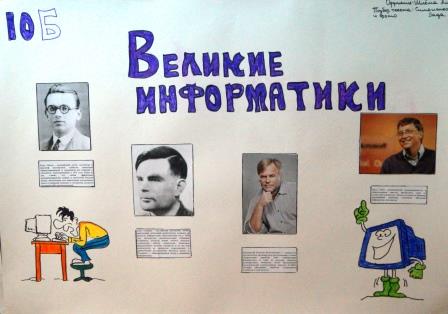 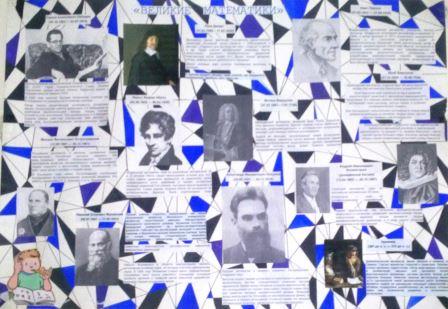 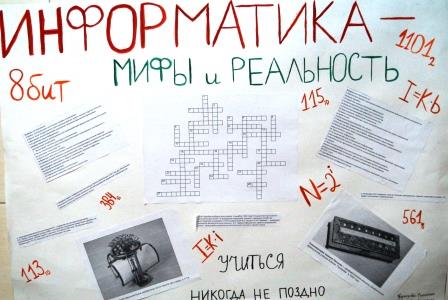 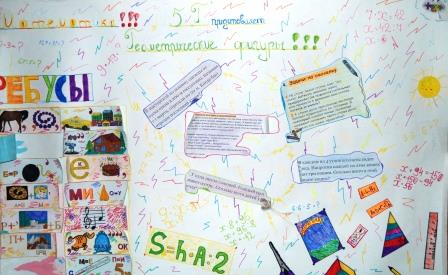 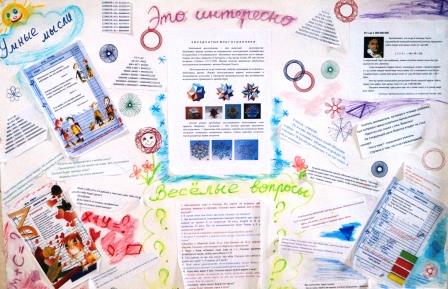 